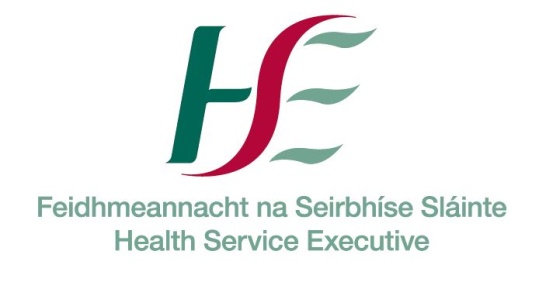 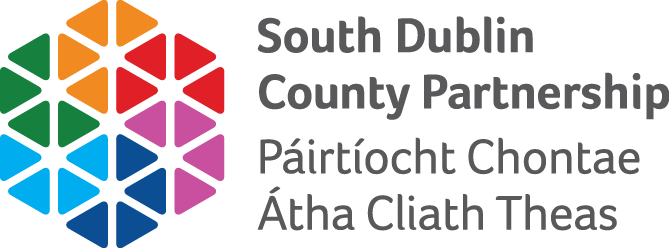 Individual Placement and Support (IPS) Specialist The HSE CHO 7 Community Mental Health Services and National Forensic Mental Health Services, in collaboration with South Dublin County Partnership is developing an Individual Placement and Support (IPS) service in the (South) Dublin area to support people who use community mental health services into paid employment. The position is for a contract period until 31 December 2021. Position Summary As the employment specialist you will be required to proactively manage a caseload of people who have experienced mental health problems with securing and sustaining competitive employment. The post-holder is expected to deliver the Individual Placement and Support approach - evidence based model of vocational rehabilitation for people with mental health problems.  The IPS specialist will be working directly with all relevant stakeholders: Community Mental Health Team (CMHT) staff, families, employers and Occupational Health Specialists to enable service users to gain and retain employment.Applications: Please submit a C.V. and cover letter detailing your suitability for the role to:Administration & Operations Department, Unit D1, Nangor Road Business Park, Nangor Road,    Dublin 12. Envelope must be clearly marked ‘IPS Specialist Closing date for receipt of applications: 5pm, 1 December 2020South Dublin County Partnership is an Equal Opportunity Employer.The post is subject to Garda vetting.Individual Placement and Support (IPS) SpecialistJob descriptionBackgroundIndividual Placement and Support (IPS) is the most effective method of overcoming barriers to employment  for people with severe and enduring mental health difficulties. Developed in the US and replicated and successfully demonstrated in several other countries, Role and responsibilities include:To manage a caseload of a maximum of 20 people attending the community mental health team and who are currently off work / unemployed and who wish to return to workTo be integrated with the CMHT and South Dublin County Partnership Employment Services Team, in providing the Individual Placement and Support ServiceTo participate in the community mental health team work practices to co-ordinate and integrate employment support into health care treatment. This includes: understanding what each community mental health team member can contribute to supporting a person into securing and sustaining employmentTo prepare individuals for a return to work through assessing each person’s individual employment needs through vocational profiling/assessmentTo proactively undertake job development to secure employment opportunities for participantTo proactively engage and work with employers to retain employment opportunities for participants.To provide education and support to employers, as agreed with the individual, which may include negotiating adjustments, return to work strategy and on-going contact with the employer to ensure job retention.To provide individualised, support to individuals once they have returned to work to assist them in sustaining employmentTo utilise a range of social Media platforms and Telehealth capacities to reach and engage with stakeholders To be adaptable and flexible in engaging participantsTo assess individuals support needs related to work which might typically include help with benefits, travel to work, graded return to work, adjustments at work etc.To have the ability to work autonomously as well as flexibly as required which may require some working out of ‘normal office’ hoursTo maintain a professional relationship with the clients of the programme and with other staff, with particular attention to confidentiality and the maintenance of boundariesTo support administrative systems which record the progress of individuals, and keep accurate and complete records of casework with themTo ensure the person receives benefits counseling if required.Assuring quality serviceWork to continuously improve outcomes and quality of serviceParticipate in Fidelity reviews and support implementation of recommendations from these reviewsEnsure participants and their supporters are aware of South Dublin County Partnership’s feedback mechanism and complaints procedures and actively welcome feedback regarding the service and user experience of sameEnsure that all records are kept in accordance with relevant HSE and South Dublin County Partnership policies and procedures.Health & SafetyAdhere to Safety, Health and Welfare at Work Act (1989) policies and procedures and other relevant legislationReport any immediate concerns/incidents of questionable practice to the line manager or his/her designateBe familiar with emergency procedures and know who to contact in an emergencyEnsure that, where any risk has been identified in relation to participants, that appropriate follow up action is takenTraining & Professional DevelopmentParticipate in supervisionParticipate in continuing personal and professional developmentParticipate in IPS and any other training as requiredProvide guidance and education for community mental health team colleaguesAdministration/AccountabilityComplete documentation in line with programme requirementsMaintain data records in accordance with programme requirementsEnsure that all work is carried out within agreed budgetsKeep up to date with all other administrative tasks as directed by the line managerCo-operate with external monitoring and IPS fidelity reviews and implement recommendationsEnsure that all information relating to participants, families, staff colleagues, employers or potential employers, is treated in a thoroughly professional manner in accordance with the principles of confidentiality, data protection legislation and Freedom of InformationPerform any other duties that may be assigned from time to timeGeneral This is not an exhaustive list of duties and responsibilities, and the employment specialist may be required to undertake other duties, in discussion with their line managerThis job description will be reviewed regularly in the light of changing service requirements and any such changes will be discussed with the employment specialistThe employment specialist is expected to comply with all relevant South Dublin County Partnership and HSE policies, procedures and guidelines, including those relating to Equal Opportunities and Confidentiality of Information/GDPRThe employment specialist is responsible for ensuring that the work they undertake is conducted in a manner which is safe to themselves and others, and for adhering to the advice and instructions on Health and Safety matters given by Manager(s).  If employment specialists consider that a hazard to Health and Safety exists, it is their responsibility to report this to their manager(s).The employment specialist is expected to comply with the appropriate Code(s) of Conduct associated with this post.PERSON SPECIFICATION Pay & conditionsThe position is for a contract period until 31 December 2021. The salary for this role depends on qualifications and experience. ESSENTIALDESIRABLETRAINING & QUALIFICATIONSRelevant third level qualification or significant prior employment services experience.Full & current driver’s licenseDegree or Diploma in Supported Employment, Social Studies ,Adult Guidance or Business related studies such as HRMTrained in the IPS approach.. Business experience.EXPERIENCEExperience of working with and supporting people who have experienced mental health problems (or other unemployed disadvantaged groups) into and in employment within health, social services or the voluntary sectorExperience of successfully helping people to obtain or keep education/workExperience of partnership working, negotiation and liaison work with other agenciesExperience of job developmentPersonal experience of unemployment or mental health problems.KNOWLEDGE & SKILLSKnowledge of welfare benefits and disability/employment related benefitsKnowledge of the Equality ActKnowledge of disability and special needs issues in relation to employment/ educationAn understanding of the issues of user involvement in mental health servicesAn ability to negotiate diplomatically and effectively with staff at all levels and users of mental health servicesUnderstanding of relevant disability and employment policy and legislationA good understanding of the principles and practice of IPS.Report writing skills Knowledge of government and local funding opportunities regarding learning and employment opportunitiesKnowledge of Employment lawBasic coaching skillsGood numeracy, financial and information management skillsCommunication/Interpersonal SkillsVerbal/ Presentation skills/ writing skillsExcellent PR and Marketing Skills Strong interpersonal skills and the ability to effectively communicate with a wide range of individualsExcellent negotiation skills and ability to relate to employersAbility to be innovative and be resourcefulAbility to show sensitivity towards job seekers needs, and empower them to succeed in the workplace.Ability to use independent judgment and to manage and impart confidential information. An innovative approach to reaching solutions and solving problems Proven strong social media skills and telehealth capacities Excellent verbal and writtencommunication skills and the ability to present effectively i.e. canvassing potential employers Good influencing skillsMarketing skillsHave an understanding of issues relating to barriers to employment opportunitiesSpecial requirements for this position.Full clean driving licence and means of transport is essential for the positionWillingness to be flexible in working hours to meet organisation/client’s needsWorking some unsocial  hours may be required 